                                                 	            РОЗПОРЯДЖЕННЯМІСЬКОГО ГОЛОВИм. СумиУ зв'язку з набуттям повноважень Сумської міської ради VIII скликання, оновленням складу виконавчого комітету Сумської міської ради, керуючись пунктом 20 частини четвертої статті 42 Закону України «Про місцеве самоврядування в Україні»		1.  Внести зміни в додаток 1 “Координаційна рада з впровадження Стратегії розвитку міста Суми до 2030 року” до розпорядження, виклавши його в новій редакції (додається).	         2.  Внести зміни в додаток 2 “Положення про Координаційну раду з впровадження Стратегії розвитку міста Суми до 2030 року” до розпорядження, а саме: у абзаці 1 пункту 5 Положення словосполучення “один на раз на місяць” змінити на словосполучення “один раз на квартал”.3. Внести зміни в пункт 3 розпорядження, виклавши його в новій редакції, а саме:“Контроль за виконанням даного розпорядження покласти на заступника міського голови з питань діяльності виконавчих органів ради Полякова С.В.”Міський голова							               О.М. ЛисенкоКубрак О.М. 701-575Розіслати: Кубрак О.М (15 екз)                                                    Додаток                                                                         до розпорядження міського голови                                                                        від    29.01.2021   №  16-РКоординаційна рада з впровадженняСтратегії розвитку міста Суми до 2030 рокуУстановити, що у разі відсутності осіб, які входять до складу Координаційної ради у зв’язку з відпусткою, хворобою чи з інших причин, особи, які виконують їх обов’язки, входять до складу ради за посадами.Начальник управління стратегічного розвитку міста                                                   О.М. КубракНачальник управління стратегічногорозвитку міста 								О.М. КубракЗаступник міського голови з питаньдіяльності виконавчих органів ради  				Поляков С.В.Начальник відділу протокольноїроботи та контролю                             	                        	Л.В. МошаНачальник правового управління                                     	О.В. ЧайченкоКеруючий справами виконавчого комітету                       					Ю.А. Павлик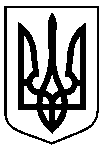 Від    29.01.2021    № 16-РПро внесення змін до розпорядження міського голови від 06.02.2020 № 30-Р  “Про створення Координаційної ради з впровадження Стратегії розвитку міста Суми до 2030 року” Лисенко Олександр Миколайович-Сумський міський голова,голова Координаційної ради; Поляков Станіслав Васильович -заступник міського голови з питань діяльності виконавчих органів ради,заступник голови Координаційної ради;БасанецьМарина Олександрівна -начальник відділу проектного управління та методологічного забезпечення управління стратегічного розвитку СМР, секретар Координаційної ради.Члени Координаційної ради Члени Координаційної ради Члени Координаційної ради Бондаренко Михайло Євгенович-перший заступник міського голови;РєзнікОлег Миколайович- секретар Сумської міської ради;Павлик                                  Юлія Анатоліївна-керуючий справами виконавчого комітету Сумської міської ради;Мотречко                        Віра Володимирівна -заступник міського голови з питань діяльності виконавчих органів ради;ІщенкоТамара Дмитрівна-заступник міського голови з питань діяльності виконавчих органів ради;Кубрак Оксана Миколаївна -начальник управління стратегічного розвитку міста Сумської міської ради;ЛиповаСвітлана Андріївна - директор департаменту фінансів, економіки та інвестиції Сумської міської ради;БарановАндрій  Володимирович-депутат Сумської міської ради (за згодою);Купрейчик Ірина Валеріївна -депутат Сумської міської ради (за згодою);Лазарєв Єфрем Олександрович-депутат Сумської міської ради (за згодою);ПерепекаІгор Олександрович -депутат Сумської міської ради (за згодою);Чепік Володимир Ігоревич-депутат Сумської міської ради (за згодою);Євдокимова Альона Вікторівна-кандидат технічних наук, старший викладач кафедри управління, начальник відділу практики та інтеграційних зв'язків із замовниками кадрів Сумського державного університету (за згодою);Лободін Володимир Миколайович-директор ТРЦ “Мануфактура” (за згодою);СтариковГригорій Миколайович-кандидат історичних наук, радник з регіонального розвитку Сумського Центру розвитку місцевого самоврядування, створеного в рамках співпраці Програми U-LEAD with Europe та Мінрегіону України (2017-2019), радник з написання стратегій в GIZ (2020).